АДМИНИСТРАЦИЯ СЕЛЬСКОГО ПОСЕЛЕНИЯ «АБЛАТУЙСКОЕ»МУНИЦИПАЛЬНЫЙ РАЙОН «УЛЁТОВСКИЙ РАЙОН»ЗАБАЙКАЛЬСКОГО  КРАЯПОСТАНОВЛЕНИЕ    06  апреля  2021 года                                                                             №    12 с. Аблатуйский БорО введении  особого противопожарного    режима на территории сельского   поселения «Аблатуйское» муниципального района «Улётовский район» Забайкальского края	В связи с ухудшением противопожарной обстановки (установление сухой и ветреной погоды) на территории сельского поселения «Аблатуйское», в соответствии   с  постановлением Губернатора Забайкальского края от 01.04.2021 № 22 «Об установлении на территориях муниципальных районов, муниципальных и городских округов Забайкальского края особого противопожарного режима»,  постановления администрации муниципального района «Улётовский район» Забайкальского края от 05.04.2021 № 174/н «О введении на территории муниципального района «Улётовский район» Забайкальского края особого противопожарного режима» направленных на предупреждение гибели и травматизма людей, а также повышения уровня противопожарной защиты объектов, жилого и лесного фондов, администрации сельского поселения «Аблатуйское» ПОСТАНОВЛЯЕТ:Ввести с 06 апреля 2021  года  до особого распоряжения на территории сельского поселения «Аблатуйское»  муниципального района «Улётовский район» Забайкальского края особый противопожарный  режим  на период неблагоприятных погодных условий (высокий класс пожарной опасности):- информировать население о введении особого противопожарного режима на территории сельского поселения «Аблатуйское» муниципального района «Улётовский район» Забайкальского края;- провести собрания (сходы) граждан в населенных пунктах с целью доведения информации по вопросам пожарной безопасности и запрете на разведение костров и информацию об административной ответственности граждан в условиях особого противопожарного режима за нарушения правил пожарной безопасности в соответствии с ч. 2 статьи 20.4 Кодекса о правонарушениях Российской Федерации;- организовать разъяснительную работу среди населения по вопросам пожарной безопасности, порядку действий в случае обнаружения возгорания или пожара. Довести до населения телефоны экстренных служб, ЕДДС муниципального района «Улётовский район»;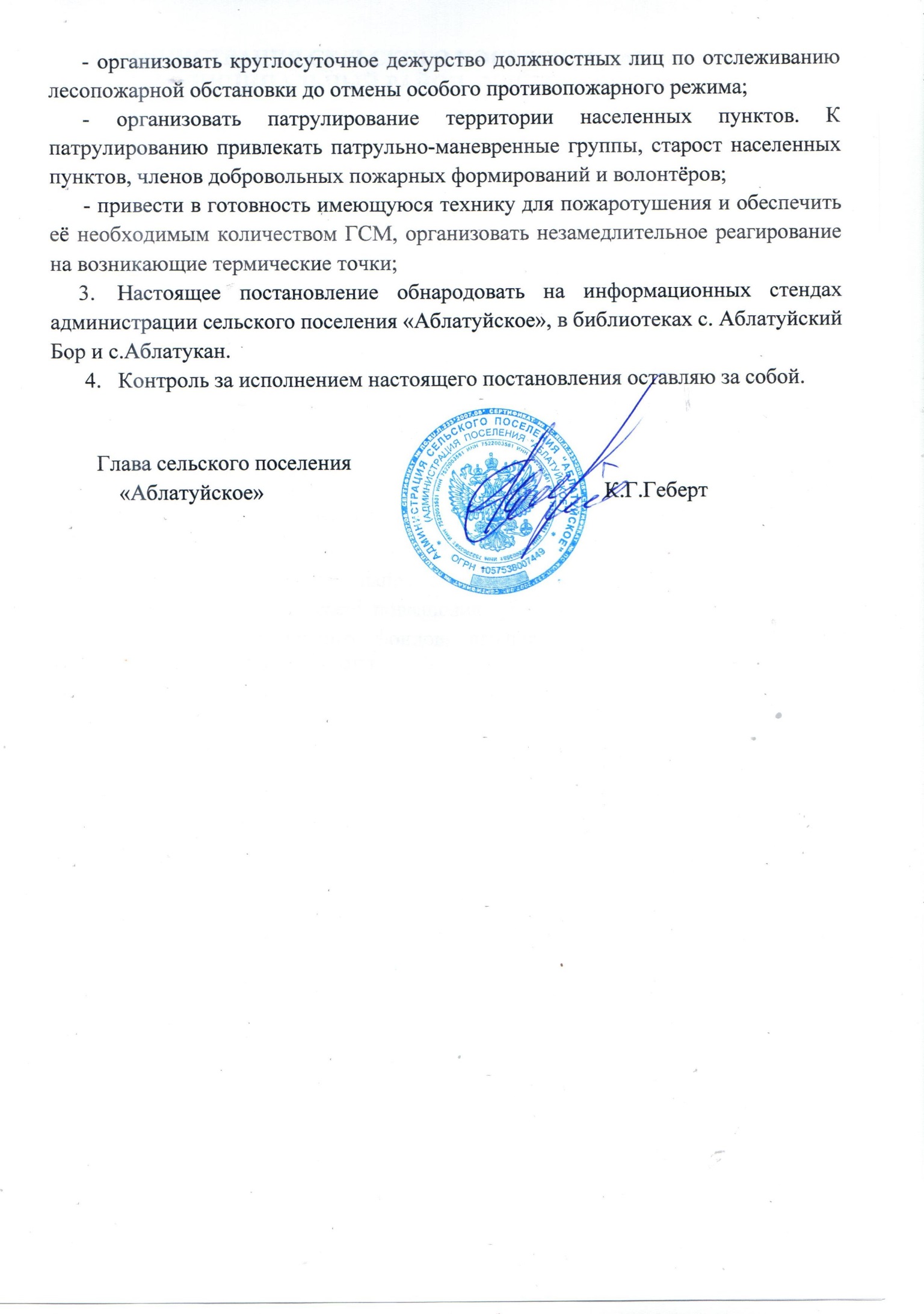 